COLOUR ENERGY Have you considered using colour for energy?Using the colour energies to help bring balance to our lives is easy. It can be as simple as the colour shirt you put on in the morning. If you have been feeling too withdrawn or tired, try wearing more red. If your home feels filled with too much energy & stress, add some browns or blues to the decor to calm the energy in the home. Better still depending how you are feeling see what colour draws you be that from your wardrobe or around your daily environment. Whether you need uplifting or relaxation time, see what works for you.NEED ASSISTANCE WITH FUNDING?Does your healing group need assistance with funding?Be that towards the hire of a room, healing workshop etc. Funds are available for room hire when putting on an event promoting the L.A.H using the L.A.H Banner.If you are considering an event with the intention of using the LAH Banner- please enquire about funding towards the set up.AGMDisappointingly out of 132 LAH Members, a fraction attended the AGM. It would have been nice to see more of our Members in attendance and at the future AGM’s.For up to date news and information from the AGM Please find this in the Minutes enclosed with this Newsletter.L.A.H BADGESCurrently there are BAHA Badges available for the sum of £3.50.  Bowny is looking into Badges that represent the L.A.H. There are enough funds to do this, one for each member putting the L.A.H out there.WELCOME NEW MEMBERSNew Members that have joined-Caroline Eving 170A (Holbeach)Jacqueline Melisi 169A ( Holbeach)Peter Skoyles 171A ( Norfolk)Welcome and enjoy your training.~~~Congratulations on Achieving Full Healer StatusGary Early 159A (Holbeach)~~~Congratulations to those whom upgraded to Tutor StatusRichard Griffiths 135A (Norfolk)~~~Passed To Spirit…Brenda Skoyles 410 ( Norfolk)Barbara Lonsdale 101A (Lincoln)Elda Groves 346 (Skegness)Brenda was a member for 12 years. Joanne rang to see about her renewing in April and her husband told her she had passed away 6 months previously.Barbara was a member for 4 years she had rang to say she wouldn’t be renewing as she had cancer. Georgie informed Joanne that she had passed away.A condolence card was sent from the L.A.H/Elda’s son rang to inform us of her passing. He had found her renewal form amongst her belonging. Elda had been a member for 14 years.Vanessa Johnson - Catvan13@Outlook.comJo Kendall – kendall1970@hotmail.comRita Lawrie- Rita.Lawrie@Hotmail.co.ukLINCOLNSHIRE ASSOCIATION OF HEALERS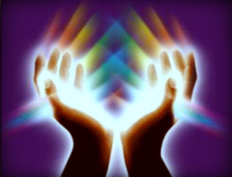 JUNE  2018Welcome MEMBERS to our summer newsletter.How are your healing groups faring?May each one be going from strength to strength gaining new clients and Healers. Increasing the knowledge of Spiritual healing and continuing its energetic flow far and wide.Healing by hands on, thought, prayer and listening to someone - healing takes numerous forms these are a few.The Healing Service and Pop In Healing Service at Hull are proving to be popular. The Pop In being relaxed for those that can literally pop for healing and need to go or Pop in for a chat, putting the world to rights. Free to come and go during the service hours. The Healing Service itself provides a quieter space for those that like to sit in the healing energy during the service or partake of hands on healing, enjoying a refreshment and chat post Healing Service. It gives the clients choice, those that are regular attendees occasionally alternate between the two services whichever suits their needs on the day- choice is what is being appreciated.BALFOUR COMMUNITY CENTRE A new Pop In Healing Service has started at the Temple of Truth Church, within The Balfour Community Centre, Hull. The Service is held each Tuesday from 11.30am-1.00pm. It ooened in May and already has regular attendees, some of whom were new to the healing frontGIVE THANKS A THOUGHTThis is a story that we recently heard and it touched a cord within us. Regarding how often we ask our God-or Spirit for help and in doing so give thanks.Each of us acknowledging how fortunate we are within our individual life’s. It was about a man who died and went to heaven, where he was met by a loved family member, who was there to show him around and make him feel at home.Their tour began and eventually he was shown a huge room, with paperwork and Angels with people rushing round trying to get the paper work answered. The man said, “Has there been a catastrophe?”, “No” said his family member, “These are all the requests to God for help from those on the earth plane. “Ok” said the man.They then went to the other side of the room, where a lone Angel sat with very little paperwork at all. “So,” the man asked “Well what’s he doing?”, “Oh,” the family member said, “He’s the Angel that deals with the thank-you’s to God for all he has done and the prayers he’s answered.” So, it made us think how often we thank God for the simple things, plenty to eat and drink, a roof over our heads, we have friends and family and the beauty around us.Sometimes in life we are dealt a difficult time during which being thankful isn’t on our “to do list.”However there is always something we can be grateful for without digging deep – seeing the morning sunrise or the sunset, the scent of a flower in bloom, the gift of friends.A Thought for Parents...Daddy went to Heaven, but I need him here today,My tummy hurts and I fell down, I need him right away.Operator can you tell me how to find him in this book?Is Heaven in the yellow part, I don’t know where to look.I think my mummy needs him too, at night I hear her cry.I hear her call his name sometimes, but I really don’t know why.Maybe if I call him, he will hurry home to me,Is Heaven very far away, is it across the sea?He’s been gone a long time, he needs to come home now!I really need to reach him, but I simply don’t know how.Help me find the number please, is it listed under ‘Heaven’?I can’t read big words, I am only seven.I’m sorry operator, I didn’t mean to make you cry,Is your tummy hurting too, or is there something in your eye?If I call my church, maybe they will know,Daddy said when we need help, that’s where we should go.I found the number to my church tacked up on the wall,Thank you operator, I’ll just give them a call.Author UnknownTHANKFUL FOR EVERYTHINGThere is always something,To be thankful for.All you have to do is be willingto explore.If you open up,Your heart and mind,All kinds of blessings you willfind.Some are so small,They don’t get our attention,But for each of them God has,A good intention.Some are so obvious,you don’t need to search for,For everyone can see them,From right where they are.Whether our blessings,Are big or small,We need to be thankful to,God who supplies them all.Yes there’s always,Something,For us to be thankful for,And we need to be grateful,So God can send us more.By~ Deborah  Ann ~